National School Lunch Program/School Breakfast ProgramDEFINITIONS AND/OR EXPLANATIONSChild Nutrition (CN) Label – A Child Nutrition (CN) label is a voluntary federal labeling program for food manufacturers regulated by the USDA.  The CN label allows manufacturers to state a product’s contribution to the CACFP meal pattern requirements on its label.  CN labeled products are not usually found in grocery stores, but are found at larger food retailers where food products are purchased in bulk.Child Nutrition Programs – Programs funded by the United States Department of Agriculture which include: CACFP, National School Lunch, School Breakfast, Special Milk and Summer Food Service.Combination Foods – Any single serving of food that contains two or more of the required meal components.Component – A food grouped in a certain category according to the NSLP Meal Pattern; i.e., milk component, meat/meat alternate component, fruit component, vegetable component, and the grain/bread component.Entrée or Main Dish – The main course of a meal that contains a meat or meat alternate.Meat Alternate – Meat alternates include alternate protein products, cheese, eggs, cooked dry beans or peas, nuts and seeds and their butters (except for acorn, chestnut and coconut) and yogurt.Medical Exceptions –Substitutions to the standard meal pattern are required for participants who are considered to be persons who are disabled under 7CFR Part 15b. Substitutions for other participants who are not disabled but are unable to consume regular program meals because of medical or other special dietary needs are required when supported by a statement from a recognized medical authority.  The statement must be signed by a licensed physician if the allergy or condition is severe and life threatening.  The medical statement should specify the food or foods to be omitted from the child or adult’s diet and specify a choice of foods that may be substituted.North Dakota Department of Public Instruction (NDDPI) – Agency which administers the Child and Adult Care Food Program in North Dakota.Product Specification Sheet (sometimes called a product analysis sheet) – An information sheet obtained from the manufacturer with a detailed explanation of what the product actually contains and the amount of each ingredient in the product by weight.  It must have an original signature of a company official.Recognized Medical Authority – A recognized medical authority, for the purposes of identifying the need for food substitutions in children's meals and for recommending alternate foods, is defined as one of the following health care professionals: 1. A physician, either a M.D. (Medical Doctor) or a D.O. (Doctor of Osteopathy). 2. A licensed physician's assistant who is licensed to a physician and has prescriptive authority. Prescriptions shall be signed and dated. 3. An advanced licensed registered nurse practitioner (ARNP) who has prescriptive authority. "Prescriptions shall be signed by the prescriber with the initials ARNP and the prescriber's identification number assigned by the board".4. A licensed Naturopathic Physician mentioned in the law relating to nursing care.Reimbursement – Money received for serving creditable meals and snacks.Serving size or portion – The portion size is described by the weight, measure, or number of pieces or slices.  The serving size specified in the meal patterns must be provided to meet the meal pattern requirements in order for meals to be reimbursable.  Standard of Identity – Government standards for content, preparation, and labeling of food before it is manufactured and sold in commerce.  Standards of Identity set specific (and optional) ingredients a food must contain when a product is to be labeled or identified by a common product name.  Standards for meat and poultry products are developed by USDA.  For other food products, standards are set by the U.S. Food and Drug Administration (FDA).United States Department of Agriculture (USDA) – Federal agency which funds Child Nutrition Programs.Whole Grain Rich: A product in which a whole grain is the first item on the ingredient list (with the exception of water) and/or contains at least 8 grams of whole grains per serving.  In SY 2019-20, half of all grains served during the week at breakfast and lunch must meet the whole grain-rich criteria. No whole grain waiver is required. Non-whole grain rich grains must be enriched.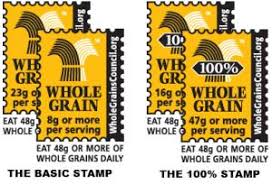 Other ACRONYMS used in School Nutrition Programs (SNP)ADP=Average Daily ParticipationAR=Administrative ReviewASP=Afterschool Snack ProgramANC=Annual National Conference of SNACACFP=Child and Adult Care Food ProgramCEP=Community Eligibility Program (option)CFR=Code of Federal RegulationCFDA=Catalog of Federal Domestic AssistanceCN=Child NutritionDGA=Dietary Guidelines for AmericansDoDFresh=Dept of Defense Fresh produce programEBT=Electronic Benefits TransferF=FahrenheitFDP=Food Distribution ProgramFDPIR=Food Distribution Program on Indian ReservationsFFVP=Fresh Fruit and Vegetable ProgramFNP=Food and Nutrition ProgramFNS=Food and Nutrition Service of USDAFSMC=Food Service Management CompanyICN = Institute of Child NutritionLEA=Local Education AgencyLFSW=Lead Food Service WorkerNDCC=North Dakota Century CodeND Foods=NDDPI Meal Claiming & USDA foods ordering systemNDSNA=North Dakota School Nutrition Assoc.NMP=New meal patternNSLP=National School Lunch ProgramOMB=Office of Management and BudgetPAL=Planned Assistance LevelRDA=Recommended Dietary AllowanceSAN=Sanitation:Initial 8 hour course required of LFSW onceSANU=Sanitation Update: 3 hour course required every 5 years after the initial SANSBP=School Breakfast ProgramSFN=State Form NumberSFSP=Summer Food Service ProgramSMP=Special Milk ProgramSNA= School Nutrition AssociationSNAP=Special Nutrition Assistance ProgramSNB=Severe Need BreakfastSSI=Supplemental Security IncomeSTARS=State Automated Reporting SystemTANF=Temporary Assistance to Needy FamiliesTN=Team NutritionUSDA=United States Department of Agriculture